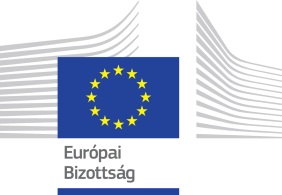 MEGHÍVÓaz Európai Bizottság Magyarországi Képviseletetisztelettel meghívja Önt, illetve intézménye képviselőjét aPárbeszéd Európa jövőjéről című rendezvényreNAVRACSICS TIBOR,az Európai Bizottság oktatásért, kultúráért, ifjúságért és sportért felelős biztosa,valamint – videókapcsolaton keresztül –a Milánói Tudományegyetem - Università degli studi di Milano hallgatóirészvételével.A program magyar nyelven zajlik, olasz és angol tolmácsolással.A rendezvényt megnyitja: BORHY LÁSZLÓ, az ELTE rektoraHelyszín: az ELTE Állam- és Jogtudományi Kar díszterme (1053 Budapest, Egyetem tér 1-3.)Időpont: 2019. március 4. (hétfő), 10:00–11:30Érkezés és regisztráció: 09:30-tól.Részvételi szándékát, kérjük, 2019. március 3. (vasárnap) délig jelezze a résztvevő neve, intézménye és e-mail címe megadásával ezen a címen: regisztracio@eu.hu.A regisztráció során összegyűjtött adatokat kizárólag az esemény szervezéséhez, statisztikai célból használjuk fel. A rendezvény után az adatokat megsemmisítjük.A Párbeszéd a polgárokkal rendezvénysorozatról
A Párbeszéd a polgárokkal nem konferencia jellegű esemény, amelyen előadások hangoznak el, hanem nyitott diszkusszió az Európai Bizottság képviselője és a közönség között, bármilyen témáról, amely az Európai Unióhoz kapcsolódik. A közönség szabadon tehet fel a Biztosnak bármilyen kérdést, függetlenül attól, hogy az az ő portfóliójához kapcsolódik-e. A szervezők arra törekszenek, hogy rövid kérdések és rövid válaszok révén a lehető legtöbb kérdésnek adjanak teret a beszélgetésben. A jelen rendezvény fontos új eleme, hogy a beszélgetésbe a „virtuális térben” egy másik intézmény polgárai is bekapcsolódnak. A beszélgetés fő témája az ifjúság és Európa jövője.Az eseményen a sli.do alkalmazás nyújt lehetőséget arra, hogy a közönség minden tagja anonim szavazás útján fejezze ki véleményét a feltett kérdések kapcsán.